МИНИСТЕРСТВО ОБРАЗОВАНИЯ РЕСПУБЛИКИ БАШКОРТОСТАНГОСУДАРСТВЕННОЕ АВТОНОМНОЕ УЧРЕЖДЕНИЕ ДОПОЛНИТЕЛЬНОГО ПРОФЕССИОНАЛЬНОГО ОБРАЗОВАНИЯ ИНСТИТУТ РАЗВИТИЯ ОБРАЗОВАНИЯ РЕСПУБЛИКИ БАШКОРТОСТАН 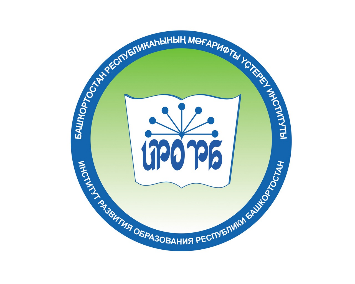 Содержательный анализ заданий мониторинга по сформированности функциональной грамотности обучающихся 5-8 классов в общеобразовательных организациях муниципального района/городского округа                                             Стерлитамакский районСоставитель: Сайфутдинова Лариса Григорьевнаметодист районного методического кабинета  2021 годАнализ качества выполнения диагностических работ по математической грамотности в 5-8 классах. Сроки проведения 20.04.2021-31.05.2021В целях выполнения мероприятий по выстраиванию региональной системы оценки качества образования на основе практики международных сравнительных исследований и во исполнение приказов Министерства образования и науки Республики Башкортостан от 15 января 2021 года № 16 «О совершенствовании региональных механизмов управления качеством образования Республики Башкортостан», от 12 марта 2021 года № 385 «О мониторинге сформированности функциональной грамотности обучающихся» и в целях выполнения мероприятий по выстраиванию региональной системы оценки качества образования на основе практики международных сравнительных исследований ГАУ ДПО Институт развития образования проводит мониторинг сформированности функциональной грамотности обучающихся 5-9 классов (далее – Мониторинг) в период с 20.04.2021 по 31.05.2021 года.График проведения мониторинга.Таблица 1ОпределениеФункциональная грамотность (ФГ) – это способность человека вступать в отношения с внешней средой и максимально быстро адаптироваться и функционировать в ней. Смысл концепции функциональной грамотности состоит в приближении образования с многоплановой человеческой деятельностью. Функциональная грамотность - является основой для формирования навыков чтения и письма; - направлена на решение бытовых проблем; - обнаруживается в конкретных жизненных обстоятельствах и характеризует человека в определенной ситуации; - связана с решением стандартных и стереотипных задач; - используется в качестве оценки уровня образованности.Математическая грамотность (МГ) – это способность человека определять и понимать роль математики в мире, в котором он живет, проводить математические рассуждения и формулировать, применять, интерпретировать математику для решения проблем в разнообразных контекстах реального мира.Цели, задачи диагностической работыпо математической грамотности.Целью проведения диагностических работ по функциональной грамотности в 5-9 классах – выявление уровня сформированности функциональной грамотности учащихся в соответствии с «Методологией и критериями оценки качества общего образования в общеобразовательных организациях на основе практики международных исследований качества подготовки обучающихся», утверждённой Приказом Федеральной службы по надзору в сфере образования и науки №590 и Приказом Министерства просвещения Российской Федерации от 06.05.2019.Задачи - провести мониторинг и получить достоверную информации об уровне сформированности функциональной грамотности обучающихся Республики Башкортостан, а также познакомить педагогов и учащихся с новым форматом и содержанием заданий.Разработать методические рекомендации для общеобразовательных организаций и муниципальных методических служб.  Выработать управленческие решения.Количество образовательных организаций и обучающихся, участников мониторинга с учетом кластеризации ОО.В диагностической работе по функциональной грамотности по направлению «математическая грамотность» приняли участие  30 обучающихся 5 классов, что составило 94% , из 3 образовательных организаций. В диагностической работе по функциональной грамотности по направлению «математическая грамотность» приняли участие  4  обучающихся 6 классов, что составило 100% из 1 образовательной организации. В диагностической работе по функциональной грамотности по направлению «математическая грамотность» приняли участие  11 обучающихся 7 класса, что составило 82% из 1 образовательной организации. В диагностической работе по функциональной грамотности по направлению «математическая грамотность» приняли участие  13 обучающихся 8 классов, что составило 3,3%  из 1 образовательной организаций, 4%. В диагностической работе по функциональной грамотности по направлению «математическая грамотность» приняли участие  4 обучающихся 6  классов, что составило 1% из 3 образовательных организаций, 4%. Анализ трудных заданий (не справились ≥ 50% обучающихся),характеристика заданий (контекст, уровень сложности задания, тип задания по форме ответов, содержательная область оценки, компетентностная область оценки), указать процент детей, выполнивших задание, с учетом кластеризации для общеобразовательных организаций.Статистика по анализу выполнения заданий (% участников, выполнивших работу на определенный уровень ФГ (недостаточный, низкий, средний, повышенный высокий) с учетом кластеризации для общеобразовательных организаций;Итоги результатов мониторинга уровня сформированности функциональной грамотности учащихся 5 классов по математической грамотности.Методические рекомендации по формированию функциональной грамотности обучающихся с учетом кластеризации для общеобразовательных организаций.      Математическая грамотность «состоит» из двух основных компонентов: - фундаментальные математические идеи: «изменение и зависимости», «пространство и форма», «неопределенность», «количественные рассуждения». Математическая компетентность - это сочетание математических знаний, умений, опыта и способностей человека, обеспечивающих успешное решение различных проблем, требующих использования математикиЦели: С помощью различных образовательных технологий наряду с формированием предметных знаний и умений обеспечивать развитие у учащихся математической грамотности. В дальнейшем это умение будет способствовать успешности выпускника школы во взрослой жизни. научить распознавать проблемы, возникающие в окружающей действительности, которые могут быть решены средствами математики; научить формулировать эти проблемы на языке математики; научить решать эти проблемы, используя математические знания и методы; научить анализировать использованные методы решения; научить интерпретировать полученные результаты с учетом поставленной проблемы; научить формулировать и записывать окончательные результаты решения поставленной проблемы. Трудности, с которыми столкнулись  обучающиеся при работе с текстом: 1. Главная трудность при выполнении заданий по математической грамотности – не сформированность  умения читать тексты. Ошибки обучающихся при выполнении заданий, в которых требовалось найти информацию, заданную в явном виде, были связаны в первую очередь с неумением внимательно (вдумчиво) читать текст и постоянно обращаться к тексту в поисках ответа на заданный вопрос. 2. Ошибки учащихся при выполнении заданий, в которых требовалось интегрировать и интерпретировать информацию, анализировать и оценивать содержание текста, были связаны с недостаточно сформированными умениями выделять главное, определять тему (проблему) текста; устанавливать причинно-следственные связи между единицами информации в тексте; письменно высказывать свои оценочные суждения и аргументировать их 3. Ошибки при выполнении заданий на применение информации заключаются в том, что учащиеся не умеют применять информацию, представленную в виде графика (таблицы/схемы), для решения учебных и практико-ориентированных задач, которые могут строиться как на материале учебных предметов, так и на практических ситуациях, встречающихся в жизни обучающегося и имеющих для него значение (экология, молодежные субкультуры, бытовые практико-ориентированные ситуации, социальное окружение и др.).Рекомендации для учителей.Учителям-предметникам: • На уроках любой предметной направленности учителям-предметникам включать задания по формированию математической грамотности. Срок – постоянно. • Учителям математики включать обучающимся задания на математические рассуждения, в которых потребуется продемонстрировать, как они умеют размышлять над аргументами, обоснованиями и выводами, над различными способами представления ситуации на языке математики, над рациональностью применяемого математического аппарата, над возможностями оценки и интерпретации полученных результатов с учетом особенностей предлагаемой ситуации; отрабатывать на занятиях ситуации, требующие принятия решений с учетом предлагаемых условий или дополнительной информации. Срок – постоянно. • Учителям математики включать в содержание внеурочной деятельности задания: на явления роста, изменений линейного и нелинейного характера. Срок – постоянно.Управленческие решения.Администрации ОО: • Проанализировать результаты мониторинга с точки зрения решаемости заданий каждого уровня, определить направления работы по развитию у обучающихся умения использовать текст как средство самообучения. • Включать задания с высокой долей метапредметной составляющей в традиционные диагностические работы в рамках внутришкольного контроля и/или использовать комплексные работы для отдельной диагностики метапредметных результатов обучения. Срок – постоянно. • Довести до сведения педагогов ОО о создании банка заданий по ФГ на сайте https://moodle.rc-nsk.ru/Проведение семинаров и вебинаров  по повышению математической грамотности. №НаправленияСроки проведенияМатематическая грамотность15.03.2021-29.03.2021Читательская грамотность29.03.2021-12.04.2021Естественнонаучная грамотность12.04.2021-26.04.2021Финансовая грамотность26.04.2021-10.05.2021Глобальные компетенции (проблемы)10.05.2021-17.05.2021Креативное мышление26.05.2021-30.05.2021Демонстрационные версии  http://skiv.instrao.ru/bank-zadaniy/chitatelskaya-gramotnost/index.phpДемонстрационные версии  с РЭШУкажите, если данные диагностические работы выполнялись учащимися ранее (были им знакомы) ДаНетКластерыКоличество образовательных организаций участников мониторинга%Количество обучающихся участников мониторинга%Кластер III- сельские школы3 13%307%КластерыКоличество образовательных организаций участников мониторинга%Количество обучающихся участников мониторинга%Кластер III- сельские школы1 4,3%41%КластерыКоличество образовательных организаций участников мониторинга%Количество обучающихся участников мониторинга%Кластер III- сельские школы1 4,3%113%КластерыКоличество образовательных организаций участников мониторинга%Количество обучающихся участников мониторинга%Кластер III- сельские школы 1 4%133,3%КластерыКоличество образовательных организаций участников мониторинга%Количество обучающихся участников мониторинга%Кластер IV-малокомплектные школы1 33%421%№заданияПроцент детей, выполнивших заданиеКонтекстУровень сложности заданияКластер III- сельские школы – 5 класс№331%личныйсредний№729%личныйвысокийКластер III- сельские школы – 6 класс№714%общественныйсреднийКластер III- сельские школы – 7 класс№40%личныйвысокий№554%личныйнизкийКластер III- сельские школы – 8 класс№862%общественныйповышенныйКластер IV-малокомплектные школы-6 класс№624%образовательныйвысокийнедостаточныйнизкийсреднийповышенныйвысокий5 класс029412466 класс07525007 класс09454508 класс773816326 класс02525050Уровень сформированности ЧГРезультаты ФГ по направлению математическая грамотностьРезультаты ФГ по направлению математическая грамотностьРезультаты ФГ по направлению математическая грамотностьРезультаты ФГ по направлению математическая грамотностьРезультаты ФГ по направлению математическая грамотностьРезультаты ФГ по направлению математическая грамотностьРезультаты ФГ по направлению математическая грамотностьРезультаты ФГ по направлению математическая грамотностьУровень сформированности ЧГ  Кластер I- лицеи и гимназии (список ОО)% из общего числа лицеев и гимназийКластер II- городские школы (список ОО)% из общего числа городских школКластер III- сельские школы (список ОО)% из общего числа сельских школКластер IV-малокомплектные школы (список ОО)% из общего числа малокомплектных школМатематическая грамотность сформирована (более 60% детей выполнили на повышенный и высокий уровни)математическая грамотность сформирована 69 % математическая грамотность сформирована 75 %Математическая грамотность не сформирована (более 60 % детей выполнили на пониженный и низкий уровни)математическая грамотность  не сформирована 38 %математическая грамотность  не сформирована 25 %